SEQUÊNCIA DIDÁTICA - TECENDO O SABER  7 A 11 DE DEZEMBRO.1 - ATIVIDADEDESCREVA A BONECA QUE VOCÊ FEZ EM FORMA DE FRASES.2 - ATIVIDADEVAMOS COLOCAR A CANTIGA EM ORDEM?AS FRASES DA CANTIGA ¨BONECA DE LATA¨ESTÃO FORA DE ORDEM. RECORTE E COLE, ORGANIZANDO-AS.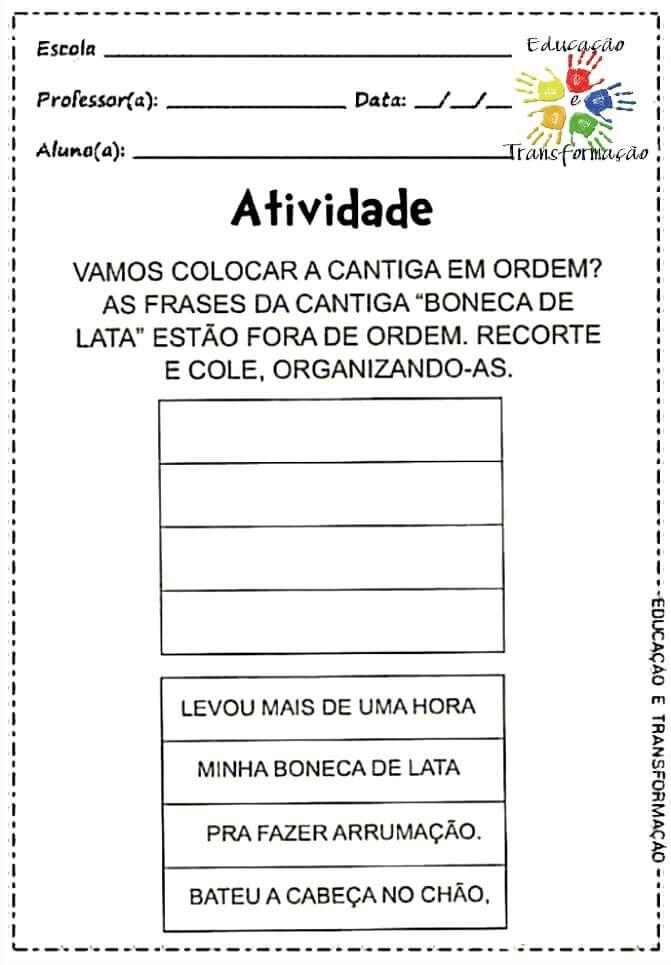 3 - ATIVIDADEMATEMÁTICAVAMOS APRENDER O DOBRO E O TRIPLO.DOBRO DE 2:DOBRO   É 2 VEZES O NÚMERO. EXEMPLO O DOBRO DE 2 LÁPIS:VOU PEGAR  +  = ISSO É O DOBRO.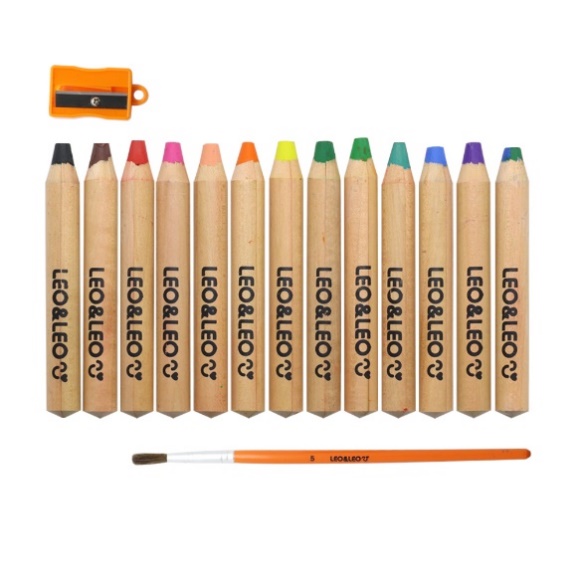                         2 LÁPIS + 2 LÁPIS = 4 LÁPISTRIPLO DE 3:O TRIPLO É 3 VEZES O NÚMERO, EXEMPLO O TRIPLO DE 3 DE LÁPIS:VOU PEGAR   +    + =  ISSO É O TRIPLO                           2 LÁPIS + 2 LÁPIS + 2 LÁPIS = 6 LÁPISAGORA É SUA VEZ VAMOS CALCULAR O DOBRO DE:2=..................    3=....................    4=.................. 1=...........CALCULE O TRIPLO DE:1=...............    2=................   3=.................  4=.....................Escola Municipal de Educação Básica Augustinho Marcon.Catanduvas, dezembro de 2020.Diretora: Tatiana Bittencourt Menegat. Assessora Técnica Pedagógica: Maristela Apª. Borella Baraúna.Assessora Técnica Administrativa: Margarete Petter Dutra.Professora: Daniela Garbin.2º ano.